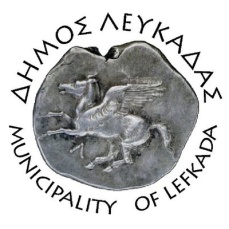 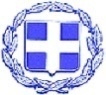 ΕΛΛΗΝΙΚΗ ΔΗΜΟΚΡΑΤΙΑ    ΔΗΜΟΣ ΛΕΥΚΑΔΑΣ  Λευκάδα, 2/1/2023ΑΝΑΚΟΙΝΩΣΗΘεοφάνεια 2023Λόγω των έργων για την ανάπλαση της εισόδου της πόλης, και έπειτα από διαβούλευση των αρμόδιων φορέων (Εκκλησία, Δήμος, Λιμεναρχείο, Αστυνομία), κατ' εξαίρεση φέτος, ο αγιασμός των υδάτων θα μεταφερθεί σε άλλο σημείο της πόλης.Συγκεκριμένα, την Παρασκευή, 6 Ιανουαρίου 2023, με το τέλος της Αρχιερατικής Θείας Λειτουργίας και του Μέγα Αγιασμού, θα εκκινήσει λιτανευτική πομπή από τον Ι.Ν. Ευαγγελίστριας  με τελικό προορισμό το καταφύγιο μικρών σκαφών στο λιμάνι της πόλης μας, παράλληλα του χώρου στάθμευσης του λιμενικού ταμείου (οδό Θεοδ. Φλογαΐτη). Η τελετή καταδύσεως του Τιμίου Σταυρού και του τοπικού μας εθίμου με τα πορτοκάλια θα πραγματοποιηθεί στις 12μ.μ.						ΑΠΟ ΤΟΝ ΔΗΜΟ ΛΕΥΚΑΔΑΣ